Art Curriculum Week 1Advent termLent termPentecost termF/SSelf portraitHow to hold a pencil/ brushMark makingMatisse                     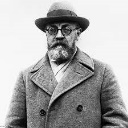 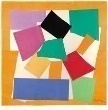 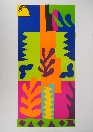 Cutting skillsPrinting Cutting, sticking.Brush control.Year 1Self portraitBasic pencil effectsBasic pencil effects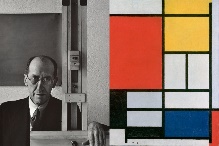 MIX IT.  Colour wheel –  main focus primary colours Artist: MondrianBasic colour mixing – primary colours to secondary colours.  Funny Faces and Fabulous features, collage Cutting skillsArtist Andy Goldsworthy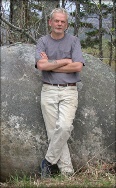 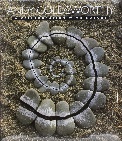 Rain and Sunrays. Line, texture, collograph  printingCutting skillsStreet ViewSculpture 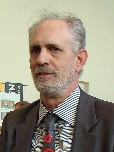 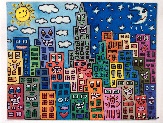 Clay – relief  Artist James Rizzi Cutting skillsYear 2Self portraitpastelsMIX IT recap focus Secondary colour mixing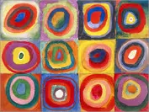 Artists : Kandinsky Still life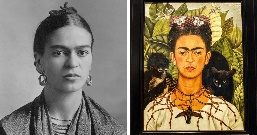 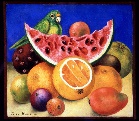 Draw, colour, sculpt. Artists Frieda Kahlo  Paul CezanneFlower head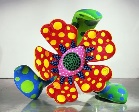 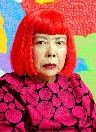 Line, texture, colour, form.SculptureArtist Yayoi Kusama   Portraits and poses 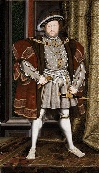 Key artwork: Portrait of Henry V111 Hans Holbein the younger.Armada Portrait attributed to George Gower, c1588Sketch grid method and digitalYear3/4Cycle ASelf portraitwatercolourContrast and ComplementColour: Focus on: complementary, analogous (warm, cold)Watercolours  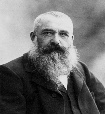 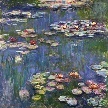 Artists, various Focus: Monet Warp and Weft – weaving Vista Landscapes ,use viewfinders, line, form colour Artists: Van Gogh, David Hockney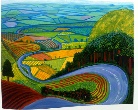 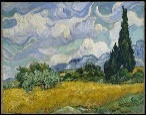 Statues, statuettes and figurinesFigure drawing, grid method. Artist: Leonardo Da Vinci , ancient sculpture  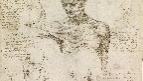 Clay/ sculpture(Islamic Art)Year3 /4Cycle BSelf portraitcharcoalContrast and ComplementColour –( complementary, analogous)  Focus: warm, cold etc.Watercolours  Artists, various.Prehistoric Pots.Ancient culture /Clay   AmmoniteLine, form, print, clay?(People and Places)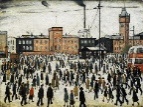 Figure/ line, shape, form Artist Lowry Beautiful Botanicals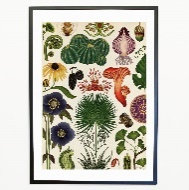  Weave, Sketch, line, form  Show Grid methodArtists, Victorian and Katie Scott(Mosaic Masters).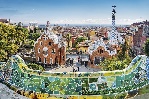 Roman mosaics./ Gaudi. Year 5/6Cycle ASelf portraitstudies of different parts of face. Taotie Sculpture.Casting, clay and plaster of Paris.Light, Line and Shadow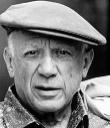 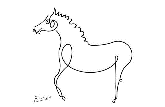 Pencil and shading techniques. Artists:   Picasso 	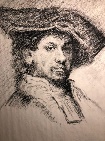 Rembrandt 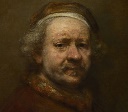 (Natures ArtMixed MediaPaper craft, mixed media. Photo collage(Expression)Year 5/6Cycle BSelf portraitTints, Tones and Shades / ColourTrail Blazers, Barrier Breakers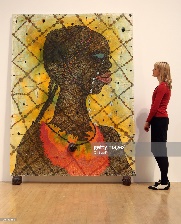 BlackArtists.Inc. Frank Bowland and No Woman No Cry by Chris Ofili InuitMood board, Animal Soap Sculpture, Print and stencil(Environmental Artists)SculptureDistortion and AbstractionPicasso Guernica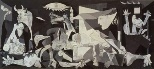 Paul Nash ( battle of Britain) 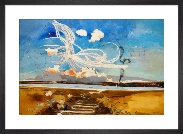 (Bees, Beetles, Butterflies)